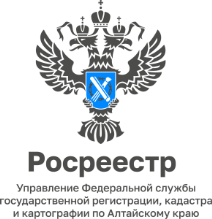                                                                                                                                      ПРЕСС-РЕЛИЗ29.08.2022Какие категории граждан освобождены от уплаты государственной пошлины за регистрацию прав на объекты недвижимостиПри регистрации недвижимого имущества обязательным условием является оплата государственной пошлины. Однако в соответствии со статьей 333.35 Налогового кодекса РФ ряд категорий заявителей освобождаются от уплаты государственной пошлины. Если регистрируется общая собственность нескольких лиц и среди них есть льготник, то пошлина льготника вычитается из общей суммы. Остаток делится на остальных заявителей по общим правилам и оплачивается. От уплаты государственной пошлины, освобождаются:Федеральные органы государственной власти, органы государственной власти субъектов Российской Федерации и органы местного самоуправления, установленные главой 25.3 Налогового кодекса Российской Федерации;Центральный банк Российской Федерации - при обращении за совершением установленных главой 25.3 Налогового кодекса Российской Федерации юридически значимых действий в связи с выполнением им функций, возложенных на него законодательством Российской Федерации;физические лица-ветераны Великой Отечественной войны, инвалиды Великой Отечественной войны, бывшие узники фашистских концлагерей, гетто и других мест принудительного содержания, созданных немецкими фашистами и их союзниками в период Второй мировой войны, бывшие военнопленные во время Великой Отечественной войны (основанием для предоставления льготы является удостоверение установленного образца);физические лица, признаваемые малоимущими в соответствии с Жилищным кодексом Российской Федерации, - за государственную регистрацию прав, договоров об отчуждении недвижимого имущества, за исключением государственной регистрации ограничений (обременений) прав на недвижимое имущество. «Необходимо заметить, что малоимущими гражданами являются граждане, если они признаны таковыми органом местного самоуправления в установленном порядке с учетом дохода, приходящегося на каждого члена семьи и стоимости имущества, находящегося в собственности членов семьи», - поясняет заместитель руководителя Управления Росреестра по Алтайскому краю Елена Бандурова. Основанием для льготы в таком случае является решение органа местного самоуправления о признании граждан, нуждающихся в жилых помещениях, предоставляемых по договору социального найма, малоимущими. Важно знать, что предоставляемая заявителями справка о среднедушевом доходе семьи, выдаваемая Управлением социальной защиты населения, не является решением органа местного самоуправления о признании заявителя малоимущим и, соответственно, не может служить основанием для освобождения от уплаты государственной пошлины за регистрацию права.